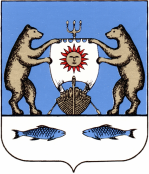                                                Российская ФедерацияНовгородская область Новгородский районАДМИНИСТРАЦИЯ БОРКОВСКОГО СЕЛЬСКОГО ПОСЕЛЕНИЯП О С Т А Н О В Л Е Н И Еот 26.08.2019 № 171д. БоркиОб утверждении материалов инвентаризацииадресного хозяйства на территории Борковского сельского поселения В соответствии с Федеральным законом от 06.10.2003 года № 131 – ФЗ «Об общих принципах организации местного самоуправления в Российской Федерации», Постановлением Администрации Борковского сельского поселения от 14 октября 2015 г. №88 «Об утверждении Правил присвоения, изменения и аннулирования адресов», Уставом Борковского сельского поселения, постановлением Правительства Российской Федерации от 19.11.2014 №1221 «Об утверждении правил присвоения, изменения и аннулирования адресов»	ПОСТАНОВЛЯЮ:Утвердить материалы инвентаризации адресного хозяйства на территории Борковского сельского поселения, Новгородского муниципального района, Новгородской области, Российской Федерации в соответствии с приложением. Опубликовать постановление в муниципальной газете «Борковский вестник» и разместить на официальном сайте в информационно-телекоммуникационной сети «Интернет» по адресу: www.borkiadm.ruГлава АдминистрацииБорковского сельского поселения                                   С.Г. ИвановаПриложение№1 к постановлению       Администрации Борковскогосельского поселения                                                                                        от 26.08.2019года  № 171Материалы инвентаризации адресного хозяйства на территории Борковского сельского поселения№ п/пАдрес№ земельного участка12Российская Федерация, Новгородская область, Новгородский муниципальный район, Борковское сельское поселение,деревня Орлово50АК№ 53:11:0100206:279Российская Федерация, Новгородская область, Новгородский муниципальный район, Борковское сельское поселение,деревня Орлово, ул. Рябиновая6АК№ 53:11:0100206:281Российская Федерация, Новгородская область, Новгородский муниципальный район, Борковское сельское поселение,деревня Сергово, ул. 70 лет Великой Победы6К№ 53:11:1800203:866Российская Федерация, Новгородская область, Новгородский муниципальный район, Борковское сельское поселение,деревня Орлово, ул. Сосновая7К№ 53611:0100206280Российская Федерация, Новгородская область, Новгородский муниципальный район, Борковское сельское поселение,деревня Куканово, ул. Вишнёвая6К№ 53:11:0100401:35Российская Федерация, Новгородская область, Новгородский муниципальный район, Борковское сельское поселение,деревня Куканово, ул. Вишнёвая4К№ 53:11:0100401:36Российская Федерация, Новгородская область, Новгородский муниципальный район, Борковское сельское поселение,деревня Куканово, ул. Ромашковая2К№ 53:11:0100401:47Российская Федерация, Новгородская область, Новгородский муниципальный район, Борковское сельское поселение,деревня Куканово, ул. Ромашковая4К № 53:11:0100401:46Российская Федерация, Новгородская область, Новгородский муниципальный район, Борковское сельское поселение,деревня Куканово, ул. Ромашковая1К № 53:11:0100401:34Российская Федерация, Новгородская область, Новгородский муниципальный район, Борковское сельское поселение,деревня Куканово, ул. Садовая2К№ 53:11:0100401:26Российская Федерация, Новгородская область, Новгородский муниципальный район, Борковское сельское поселение,деревня Куканово, ул. Садовая5К№53:11:0100401:21Российская Федерация, Новгородская область, Новгородский муниципальный район, Борковское сельское поселение,деревня Куканово, ул. Садовая7К№ 53:11:0100401:23Российская Федерация, Новгородская область, Новгородский муниципальный район, Борковское сельское поселение,деревня Орлово, ул. Андреевская 12К № 53:11:0100206:289Российская Федерация, Новгородская область, Новгородский муниципальный район, Борковское сельское поселение,деревня Орлово, ул. Андреевская9К№ 53:11:0100206:256Российская Федерация, Новгородская область, Новгородский муниципальный район, Борковское сельское поселение,деревня Орлово, ул. Вишнёвая7К№ 53:11:0100206:284